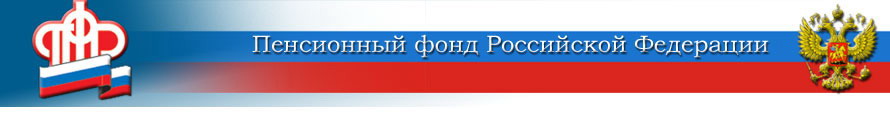 ГОСУДАРСТВЕННОЕ УЧРЕЖДЕНИЕ –ОТДЕЛЕНИЕ ПЕНСИОННОГО ФОНДА РОССИЙСКОЙ ФЕДЕРАЦИИПО ЯРОСЛАВСКОЙ ОБЛАСТИМедики, работающие с больными COVID-19, могут выйти на пенсию раньшеПравительство Российской Федерации 6 августа 2020 года подписало Постановление №1191 «О порядке исчисления периодов работы, дающей право на досрочное назначение страховой пенсии по старости в соответствии с пунктами 1, 2 и 20 части 1 статьи 30 Федерального закона «О страховых пенсиях», медицинским работникам, оказывающим медицинскую помощь пациентам с новой коронавирусной инфекцией COVID-19 и подозрением на новую коронавирусную инфекцию COVID-19».Согласно этому документу один рабочий день будет приравниваться к двум для медицинских работников, оказывающих:медицинскую помощь пациентам с новой коронавирусной инфекцией COVID-19 в стационарных условиях;скорую, в том числе специализированную, медицинскую помощь пациентам с симптомами ОРВИ и внебольничной пневмонии, в том числе по отбору биологического материала пациентов для лабораторного исследования на наличие новой коронавирусной инфекции COVID-19, а также медицинскую эвакуацию пециентов с подозрением на новую коронавирусную инфекцию COVID-19;первичную медико-санитарную помощь пациентам с установленным диагнозом новой коронавирусной инфекции COVID-19 в амбулаторных условиях (в том числе на дому), а также первичную медико-санитарную помощь больным с симптомами ОРВИ и внебольничной пневмонии, осуществление отбора биологического материала пациентов для лабораторного исследования на наличие новой коронавирусной инфекции COVID-19, транспортировку пациентов в поликлинические отделения, оборудованные под КТ-центры, и иные медицинские организации для проведения инструментального исследования на наличие внебольничной пневмонии.Льготный страховой стаж медицинским работникам будет подтверждаться на основании сведений индивидуального (персонифицированного) учёта. А до внесения изменений в документы персучёта – документами работодателя, выдаваемыми в установленном порядке на основании первичных учётных документов за соответствующий период времени с учётом положений отраслевых нормативных правовых актов.Пресс-служба Отделения ПФРпо Ярославской области150049 г. Ярославль,проезд Ухтомского, д. 5Пресс-служба: (4852) 59 01 96Факс: (4852) 59 02 82E-mail: smi@086.pfr.ru